Sermon Notes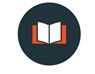 “A Rich Young Ruler”Mark 10:17-31
17 As Jesus started on his way, a man ran up to him and fell on his knees before him. “Good teacher,” he asked, “what must I do to inherit eternal life?” 18 “Why do you call me good?” Jesus answered. “No one is good-except God alone. 19 You know the commandments: ‘You shall not murder, you shall not commit adultery, you shall not steal, you shall not give false testimony, you shall not defraud, honor your father and mother.’” 20 “Teacher,” he declared, “all these I have kept since I was a boy.” 21 Jesus looked at him and loved him. “One thing you lack,” he said. “Go, sell everything you have and give to the poor, and you will have treasure in heaven. Then come, follow me.” 22 At this the man’s face fell. He went away sad, because he had great wealth. 23 Jesus looked around and said to his disciples, “How hard it is for the rich to enter the kingdom of God!” 24 The disciples were amazed at his words. But Jesus said again, “Children, how hard it is to enter the kingdom of God! 25 It is easier for a camel to go through the eye of a needle than for someone who is rich to enter the kingdom of God.” 26 The disciples were even more amazed, and said to each other, “Who then can be saved?” 27 Jesus looked at them and said, “With man this is impossible, but not with God; all things are possible with God.” 28 Peter said to him, “We have left everything to follow you!” 29 “I tell you the truth,” Jesus replied, “no one who has left home or brothers or sisters or mother or father or children or fields for me and the gospel 30 will fail to receive a hundred times as much in this present age (homes, brothers, sisters, mothers, children and fields—and with them, persecutions) and in the age to come, eternal life. 31 But many who are first will be last, and the last first.” Three Dangers1. The danger of ________________________2. The danger of _______________________3. The danger of ________________________Questions for discussion:1. What idea or element of Scripture stood out to you from this message?  2. In Jesus’s day, being wealthy was thought to be a sign of God’s blessing?  Do you think that holds true today?  Why or why not?  Are there other lifestyle markers we associate with being blessed by God other than wealth?  Where do these associations come from?3. What warnings are contained in the following passages: Mark 4:19, 1 Timothy 6:10, 1 Timothy 3:1-3, Luke 16:13, and Job 31:24-28?  4. Does this passage give you a different insight into why the practicing of tithing (giving 10% to a local church) is important as a disciple of Jesus?5. What are practical ways we can prevent material wealth from becoming a wedge between us and God?6. What are practical ways we can prevent moral wealth (i.e. “religion”) from becoming a wedge between us and God?